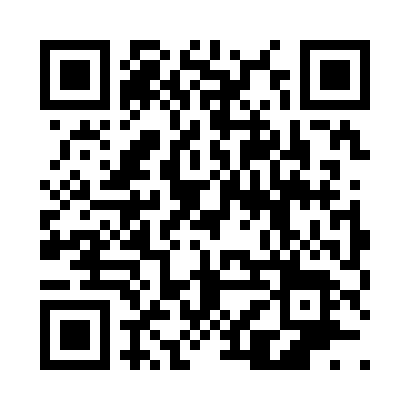 Prayer times for Alworth, Illinois, USAMon 1 Jul 2024 - Wed 31 Jul 2024High Latitude Method: Angle Based RulePrayer Calculation Method: Islamic Society of North AmericaAsar Calculation Method: ShafiPrayer times provided by https://www.salahtimes.comDateDayFajrSunriseDhuhrAsrMaghribIsha1Mon3:415:251:015:048:3710:212Tue3:425:251:015:048:3710:203Wed3:425:261:015:048:3710:204Thu3:435:261:025:048:3610:195Fri3:445:271:025:048:3610:196Sat3:455:281:025:058:3610:187Sun3:465:281:025:058:3510:188Mon3:475:291:025:058:3510:179Tue3:485:301:025:058:3510:1610Wed3:495:311:025:058:3410:1511Thu3:505:311:035:058:3410:1412Fri3:515:321:035:058:3310:1313Sat3:535:331:035:048:3310:1314Sun3:545:341:035:048:3210:1215Mon3:555:341:035:048:3110:1016Tue3:565:351:035:048:3110:0917Wed3:585:361:035:048:3010:0818Thu3:595:371:035:048:2910:0719Fri4:005:381:035:048:2810:0620Sat4:015:391:035:048:2810:0521Sun4:035:401:035:038:2710:0322Mon4:045:411:035:038:2610:0223Tue4:065:421:045:038:2510:0124Wed4:075:431:045:038:249:5925Thu4:085:441:045:028:239:5826Fri4:105:451:045:028:229:5727Sat4:115:451:045:028:219:5528Sun4:135:461:035:018:209:5429Mon4:145:471:035:018:199:5230Tue4:155:481:035:018:189:5131Wed4:175:491:035:008:179:49